貸農園利用規約同意書畝傍山まなごの里の会　井上和宣　殿私は以下の利用規約に同意し、農園(　　　　番地の一画)を借ります。　　　　　　(　　)に✔を入れて下さい。貸農園利用規約・・・契約は4月～翌年3月とし、賃料・支払方法等は別途定める・・・・・・・・・・・・(　　)・・・解約の場合は遅くとも二月前までに意思表示をする・・・・・・・・・・・・・・・・(　　)・・・上記までに意思表示をしない場合は自動更新とする・・・・・・・・・・・・・・・・(　　)・・・中途解約の場合賃料の返金はない・・・・・・・・・・・・・・・・・・・・・・・・(　　)・・・貸主からの申し出による中途解約の場合は月割りで計算し、残金を受け取る・・・・・(　　)・・・隣地との境界から20㎝控えて耕作する。控えた部分は農園利用者の通路として利用するため、農具やその他の資材などを置かない・・・・・・・・・・・・・・・・・・・・・・・(　　)・・・隣地に侵入せず、またはみ出しての作物は作らない・・・・・・・・・・・・・・・・(　　)・・・犬その他のペットの持ち込みはしない・・・・・・・・・・・・・・・・・・・・・・(　　)・・・利用の際に出たごみは放置せず持ち帰る・・・・・・・・・・・・・・・・・・・・・(　　)・・・他人の農具などを無断で使用しない・・・・・・・・・・・・・・・・・・・・・・・(　　)・・・木を植えない・・・・・・・・・・・・・・・・・・・・・・・・・・・・・・・・・(　　)・・・作業後は農具等放置せず片付け、見苦しくならないようにする・・・・・・・・・・・(　　)・・・動力ポンプを使って井戸水の利用はしない・・・・・・・・・・・・・・・・・・・・(　　)・・・農薬の管理は厳重に行う・・・・・・・・・・・・・・・・・・・・・・・・・・・・(　　)・・・解約の場合、持ち込んだ資材などは撤去し原状復帰する・・・・・・・・・・・・・・(　　)・・・農地の又貸しをしない・・・・・・・・・・・・・・・・・・・・・・・・・・・・・(　　)・・・規約に違反、その他非常識な利用、貸主の指示に従わない利用をした場合は即契約解除とする。その場合、賃料は返金されない・・・・・・・・・・・・・・・・・・・・・・・・・(　　)・・・利用にあたって規約に無い事など、不明な事は貸主に相談する・・・・・・・・・・・(　　)以上　　　　　　　　　　　　　　　　　　　　　　年　　月　　日　住所　　　　　　　　　　　　　　　　　　　　　　　　　　　　　　　　　　　　　　　　　　　　☎　　　　　　　　　　　　　氏名　　　　　　　　　　　　　　　　　　　　　　　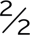 